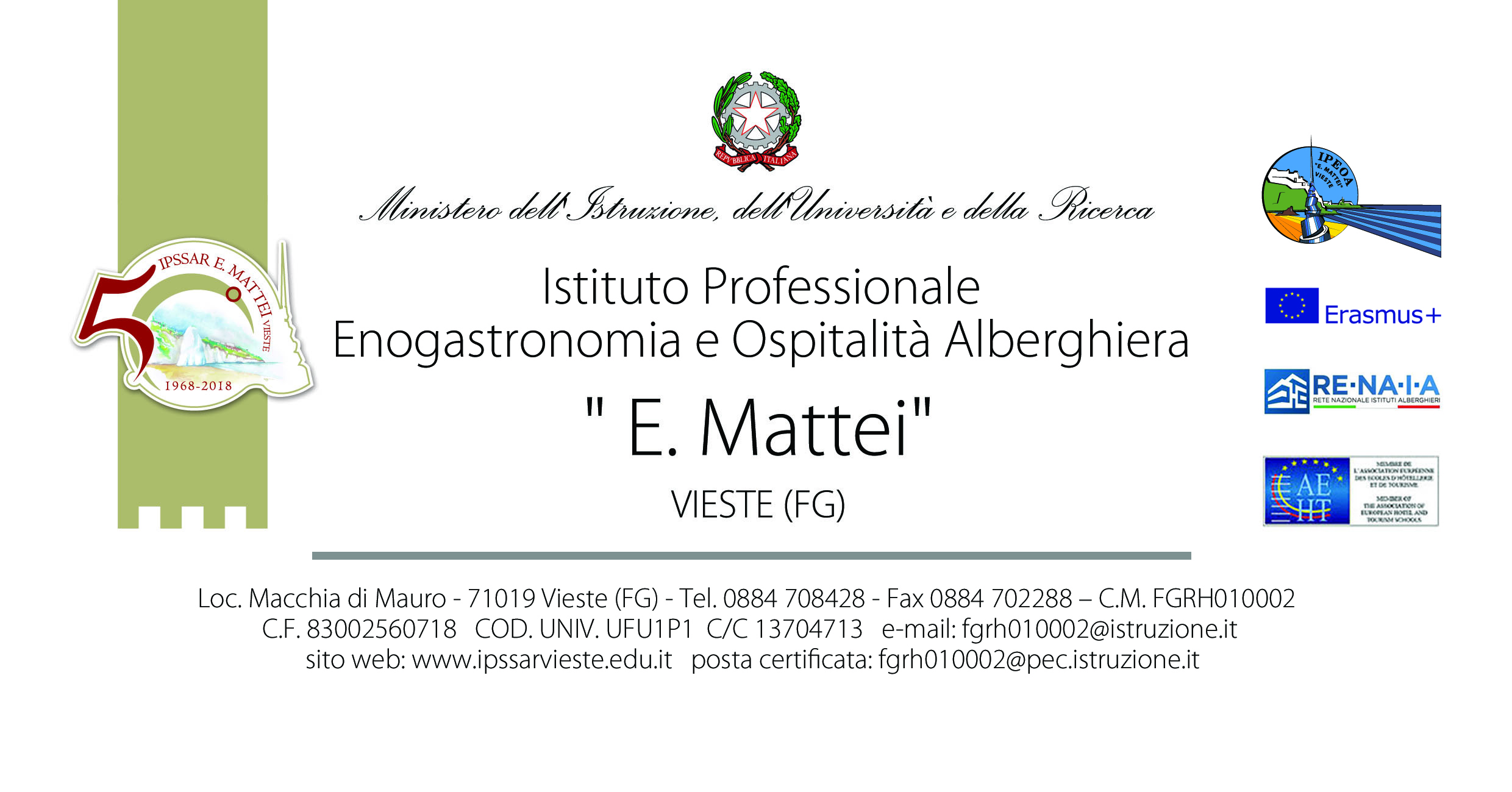 SCHEDA DI PROGETTO A.S. 2023 /2024Sezione 1 - Descrittiva1.1. Denominazione del Progetto1.1b. Dipartimento1.2 Responsabile e Coordinatore/trice del Progetto1.3 Finalità												1.4 Obiettivi specifici1.5 Tempi1.6 Destinatari1.7 Descrizione delle attività progettuali previste1.8 Risorse umane (Gruppo di Lavoro)1.9. Beni e serviziSezione II 2.0. Quadro economico2.1. Modalità di realizzazione2.2. Modalità di verifica delle ricadute	Vieste, ____/10/2023_l_  Referente del progetto–– ––––Spese del personaleCosto orarionr. oretotale euroAttività di Coordinamento€ 17,50€      Personale Docente/Educativo€ 17,50€   Personale amministrativo€ 14,50€      Personale Ata€ 12,50€      Costo TotaleCosto TotaleCosto Totale€ 